KLASA: 003-06/19-01/URBROJ:2182/1-12/2-8-19-01Šibenik,   15. svibnja  2019.   Zapisnik s devetnaeste   (19.) sjednice Školskog odbora Medicinske škole, održane dana  13. svibnja  2019.  (ponedjeljak)   u  13.15 sati u čitaonici škole, broj 5.  Sjednici  prisutno  šest   (6)   članova. Predsjednica Školskog odbora   je pozdravila  prisutne  članove   Školskog odbora i  utvrdila da je sjednici prisutna natpolovična većina članova Školskog odbora i da su odluke donesene na ovoj sjednici pravovaljane. Prisutnima je uz poziv dostavljen Zapisnik sa osmnaeste sjednice Školskog odbora. Upitala je prisutne za primjedbe na zapisnik Školskog odbora. Nije bilo primjedbi. Predložila je prisutnima usvajanje Zapisnika sa  osamnaestee  sjednice Školskog odbora. Zapisnik je jednoglasno usvojen. Predsjednica Školskog odbora predložila je  Dnevni red: DNEVNI RED:Rebalans financijskog plana broj 1 (za 2019. godinu) Dnevni red je jednoglasno prihvaćen. Ravnateljica se prisutnima ispričala jer je zbog hitnosti ova sjednica sazvana telefonom. Dana 14. svibnja 2019. godine Županijska skupština Županije šibensko-kninske ima sjednicu na kojoj će se usvojiti rebalans financijskog plana. Kako sukladno odredbama zakona i Statuta školski odbor donosi Financijski plan Škole pa tako i rebalans, trebalo je sazvati Školski odbor. Ravnateljica je prisutnima podijelila Rebalans financijskog plana broj 1. za 2019. godinu. Predsjednica Školskog odbora prisutnima je predložila stanku od 15. minuta da bi mogli proučiti materijale. Ad. 1. Pojedine stavke rebalansa prisutnima je pojasnila ravnateljica. Obrazložila je napravljene promjene i odgovorila na pitanja prisutnih. Na temelju članka 118. Zakona o odgoju i obrazovanju u osnovnoj i srednjoj školi (N.N. 87/2008; 86/2009: 92/2010; 105/2010; 90/2011, 16/2012; 86/12; 94/13; 152/14; 7/17; 68/18) i članka 100. Statuta dana 13. svibnja 2019.  godine ravnateljica Medicinske  škole iz Šibenika, Aleksandra Acalin,  dipl. inž.  PREDLOŽILA je Školskom odboru donošenje Rebalansa financijskog  plana broj 1 za 2019. godinu.  Ravnateljica: 	Acalin, dipl. inž. Predsjednica Školskog odbora dala je  Rebalans financijskog plana za 2019. godinu na glasanje.  Rebalans je  jednoglasno usvojen.  Na temelju članka 118. st. 2. točka 6. Zakona o odgoju i obrazovanju u osnovnoj i srednjoj školi (N.N. 87/2008; 86/2009: 92/2010; 105/2010:90/2011, 16/2012; 86/12; 94/13; 152/14; 7/17; 68/18) i članka 69. Statuta, na prijedlog ravnateljice Aleksandre Acalin, dipl. inž.,  dana 13. svibnja 2019. godine  Školski odbor Medicinske  škole iz Šibenika na svojoj 19. Sjednici jednoglasno je  donio ODLUKU O donošenjurebalansa  financijskog plana za 2019. godinu broj 1I .Donosi se Rebalans financijskog plana Škole za 2019. godinu broj 1. Financijski plan i rebalans broj 1 u ukupnom iznosu:  ukupni prihodi u iznosu  1.008.507,00    kuna–     ukupni rashodi u iznosu   1.008.507,00   kuna.II.Financijski plan Škole za 2019. godinu i rebalans  broj 1 sastavni je dio ove Odluke i objavit će se u na web stranici Škole. III.Ova odluka stupa na snagu danom donošenja.                  Predsjednica Školskog odbora:                                                                    Gorana Radić Jelovčić, prof. Rebalans u prilogu. Sjednica je završena u   14. 00. sati. Predsjednica Školskog odbora se zahvalila prisutnima na sudjelovanju. Broj stranica zapisnika 4 (četiri)   				Predsjednica Školskog odbora: 								Gorana Radić Jelovčić, prof. Prilog: Rebalans MEDICINSKA  ŠKOLAŠIBENIK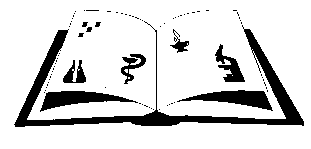 Matični broj: 3875865                      OIB: 42369583179Ante Šupuka  29  (p.p. 75), 22000 Šibenik  Centrala: 022/331-253; 312-550 Fax: 022/331-024ŠIFRA ŠKOLE U MINISTARSTVU: 15-081-504e-mail: ured@ss-medicinska-si.skole.hrweb: http//ss-medicinska-si.skole.hr